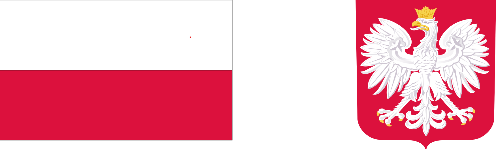 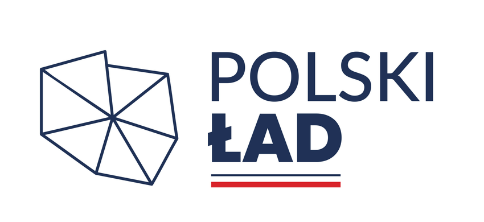 Inwestycja „Prace renowacyjno – konserwatorskie w kościele 
pw. św. Katarzyny Aleksandryjskiej i św. Jana Chrzciciela w Bytowie 
uzyskała dotację Gminy Bytów dofinansowaną 
ze środków Rządowego Funduszu Polski Ład w ramach Rządowego Programu Odbudowy Zabytków Załącznik Nr 4 do postępowania zakupowego 
z dnia 16.04.2024 r.OŚWIADCZENIEJa, niżej podpisany …………………………………………..…………………….…………………….(imię i nazwisko osoby upoważnionej do reprezentowania Oferenta)działając w imieniu i na rzecz…………………………………………………………………………………………………(nazwa Oferenta)oświadczam, że:nie jesteśmy podmiotem powiązanym osobowo lub kapitałowo z Zamawiającym, przy czym przez powiązania kapitałowe lub osobowe rozumie się wzajemne powiązania między 
Zamawiającym lub osobami upoważnionymi do zaciągania zobowiązań w imieniu 
Zamawiającego lub osobami wykonującymi w imieniu Zamawiającego czynności związane z przygotowaniem i przeprowadzeniem procedury wyboru Wykonawcy a Wykonawcą, 
polegające w szczególności na:uczestniczeniu w spółce jako wspólnik spółki cywilnej lub spółki osobowej,posiadaniu co najmniej 10% udziałów lub akcji,pełnieniu funkcji członka organu nadzorczego lub zarządzającego, prokurenta, 
pełnomocnika,pozostawaniu w związku małżeńskim, w stosunku pokrewieństwa lub 
powinowactwa w linii prostej, pokrewieństwa drugiego stopnia lub powinowactwa drugiego stopnia z linii bocznej lub w stosunku przysposobienia, opieki lub kurateli.nie jesteśmy podmiotem wpisanym do KRD ani żadnego innego rejestru długów,nie jesteśmy podmiotem postawionym w stan likwidacji lub upadłości.………………………………………………	……………………………………………Miejscowość i data                                                           	(Pieczęć i podpis Wykonawcy lub upełnomocnionego przedstawiciela)